Name:_________________	Date:__________________________\\Classifying Map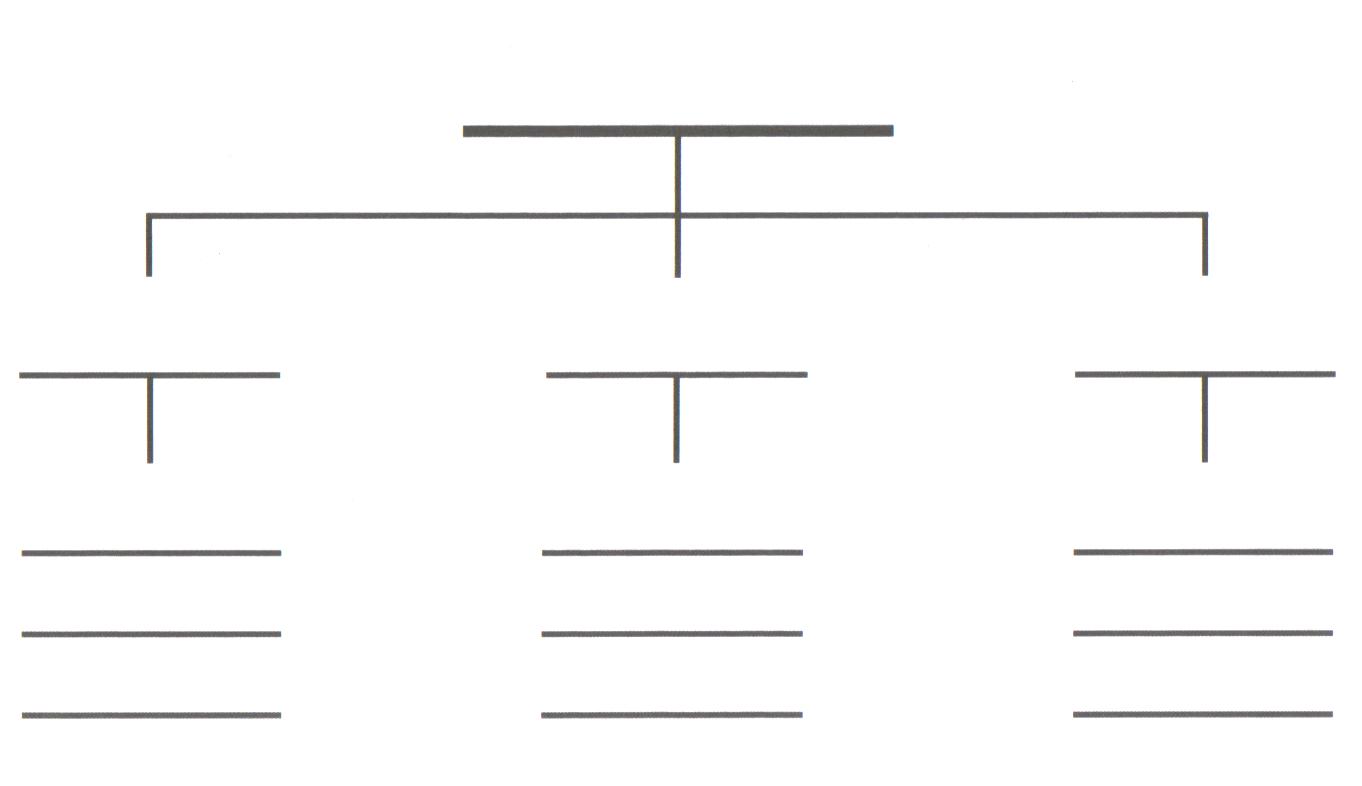 